Naam: …………………………………..Verenkelings- en verdubbelingsregel 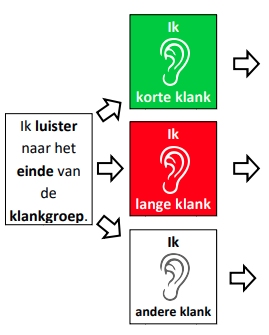 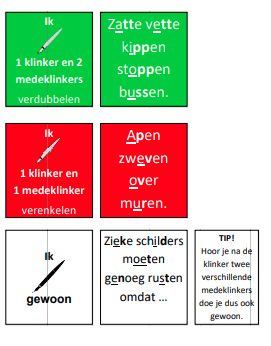 Schrijf het woord opnieuw in de juiste kolomSchrijf het meervoud Omcirkel het juiste woordPraat niet met vole - volle mond.Op je stoel mag je niet springen - springgen en wipen - wippen.Eet niet met je vinngers - vingers.Laat iedereen om de beurt pratten - praten.Ga mooi ziten - zitten.Zoek een rijmwoordkatten → mattendolle → …………………………………….knuffel → ………………………………….breken → …………………………………oven → ……………………………………ei of ijei of ij wat denk jij? Vul in: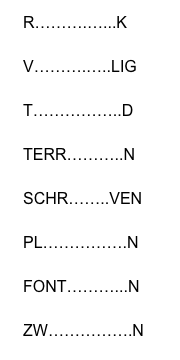 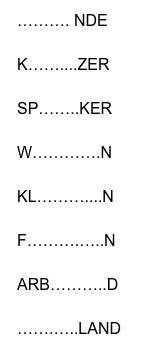 Vul aan met ei of ij:In m………. liggen alle vogels een …………………….. .De juf schr……...ft met kr………...t op het bord.De g……...t staat in de w……… .De kapit………..n gaat met zijn schip op r………...s.Vr…………....dag koop ik een nieuwe horloge.Vul aan met “ei” of “ij”:Ik schr……f een brief naar m……n liefste m……..d. Er vliegt een b…… over de w…….de. M……….sjes br…….en graag.De k………zer poetst z…….n zwaard.De tr……….n was erg laat vandaag.Ik heb zin in een ……..sje met aardb…….Op r……..s heb ik veel r…….st gegeten.Er lag een k…….. op het kl………ne strand.Die foto staat mooi in die l……….st.Hij won de eerste pr……..s. Doffe eVul het juiste woord inKies uit: winter - bliksem - spijker - enkel - stiekem - winkels - spiegel - wijzersJe ziet jezelf in een …………………………………………………………………..Boeken koop je in de …………………………………………………………………Een klok heeft twee …………………………………………………………………..In de ……………………………………………………..………… is het vaak koud.Hij pakte …………………………………………………………...…… een snoepje.Ik ben bang voor de donder en de …………………………………………………..Mijn zusje verzwikte haar ……………………………………..……. bij het rennen.Sla even een ………………………………….………. in de muur met een hamer.Kleur de doffe ‘e’ in het groen:lente				schilder				sleutelvader				ezel					winkeljager				tijger					keldermest				beste					wagentegel				vinger					zelfdedame				veter					kamervogel				moeder				buidel-ng of -nkZet de vette woorden in de juiste kolom.Henk gaat naar de winkel om een hengel te kopen.Hij loopt langs de bakkerij.Daarna gaat hij linksaf.Hij maakt een lange wandeling.Opeens weet Henk niet meer welke richting hij op moet.Hij gaat op een bankje zitten.Vul het juiste rijmwoord in.Ik loop door een gang. Die is heel erg ……………………………………………………..Fons slaat op zijn pink. Hij huilt niet, hij is een stoere …………………………………....Ik ben de koning. Dat kasteel is mijn ……………………………………………………….Vul de juiste letters in. Kies uit “ng” of “nk”.Ruim netjes je ba…… op. Onze kat heeft gisteren een muis geva…….en.Ik heb dorst. Haal je wat te dri…….en?De “o” is een kli……..er.De hond beet in mijn vi…….er.Waarom sti…….t jouw koelkast zo? Zij kreeg van haar man een ri………Wat kan Els toch zo mooi zi…….en!b of pVul aan met “b” of “p”:dor…………			tra…………ki…………			po…………jo…………			kra…………tsto…………			he…………ri…………			sta…………we…………			li…………HerhalingOmcirkel het juiste woordeverzwein - eeverzwijn - everzwijngenezen - geneezen - genesenbeginen - beginnen - begginnengietaren - gitaaren - gitarengeeuwen - geewen - gewendoozen - dozen - dosenavonturen - aavonturen - avontuurenkogel - koogel - koochelgoojen - gooien - goienkoffi - koffie - kofieteekening - tekening - tekenningschrikken - sgrikken - schrikentreinen -  treinnen - trijnenWoordzoeker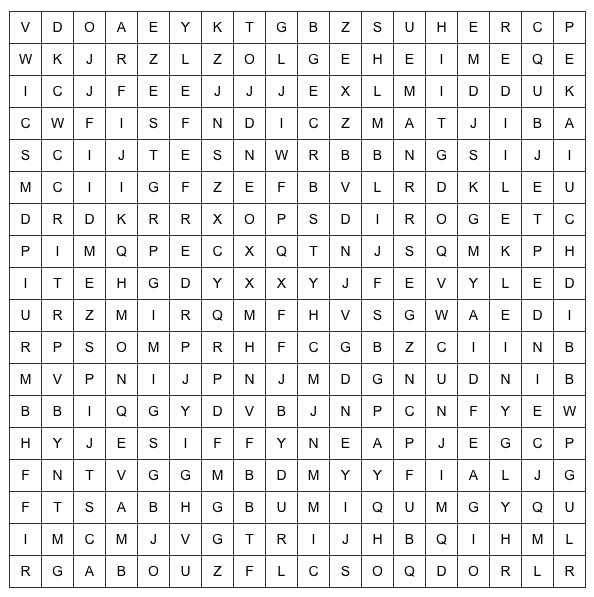 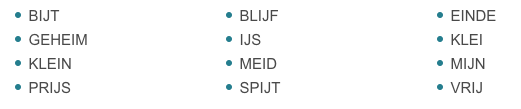 zatte vette kippen→ verdubbelen apen zweven over muren→ verenkelenik schrijf wat ik hooretenvallenbruggenwerkengevenkazenmiddagwereldsluitentellentasdoosdakstuurboekjasschoenkatfietsboombelstraatkipborddroomkomspelbroodwegmuur-ng-nk